Алексеевск муниципаль районының террорга каршы комиссиясе составына үзгәрешләр кертү турындаТатарстан Республикасы Алексеевск муниципаль районының Террорчылыкка каршы комиссиясе эшчәнлеген камилләштерү максатларында һәм кадрлар үзгәрешенә бәйле рәвештәкарар кылам:1. «Алексеевск муниципаль районының террорчылыкка каршы комиссиясе составы» 1 нче кушымтада Алексеевск муниципаль районы башлыгының «Алексеевск муниципаль районының террорчылыкка каршы комиссиясе турында» 2018 елның 16 октябрендәге 106 номерлы карарына түбәндәге эчтәлекле үзгәрешләр кертергә:	2. Әлеге карарны Алексеевск муниципаль районы сайтында һәм хокукый мәгълүмат порталында бастырып чыгарырга.3. Әлеге карарның үтәлешен тикшереп торуны үз өстемдә калдырам.Муниципаль район башлыгы						                                          С.А.ДемидовГЛАВА  АЛЕКСЕЕВСКОГОМУНИЦИПАЛЬНОГО РАЙОНАРЕСПУБЛИКИ ТАТАРСТАН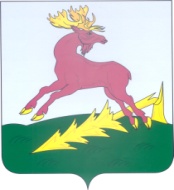 ТАТАРСТАН РЕСПУБЛИКАСЫАЛЕКСЕЕВСКМУНИЦИПАЛЬ РАЙОНЫБАШЛЫГЫПОСТАНОВЛЕНИЕ15.05.2020п.г.т.Алексеевское   КАРАР                          №   45«Чурин НиколайПетрович«Чурин НиколайПетрович- рәис урынбасары, башкарма комитет җитәкчесе урынбасары»- рәис урынбасары, башкарма комитет җитәкчесе урынбасары»сүзләрен түбәндәге сүзләр белән алмаштырыргасүзләрен түбәндәге сүзләр белән алмаштырырга«Симашева Альбина Валентиновна«Симашева Альбина Валентиновна- башкарма комитет рәисе урынбасары, аның урынбасары».- башкарма комитет рәисе урынбасары, аның урынбасары».